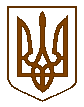 УКРАЇНАБілокриницька   сільська   радаРівненського   району    Рівненської    областідруга чергова сесії восьмого скликання РІШЕННЯвід  24 грудня  2020 року                                                                         № 60 Про затвердження технічної документації із землеустрою щодо встановлення (відновлення) меж земельної ділянки в натурі (на місцевості)гр. Дроновій Наталії ПетрівніРозглянувши заяву гр. Дронової Н.П. про затвердження технічної документації із землеустрою щодо встановлення (відновлення) меж земельної ділянки в натурі (на місцевості) для ведення особистого селянського господарства  в с. Городище та керуючись статтями 121, 125, 126 Земельного кодексу України, статтею 26 Закону України “ Про місцеве самоврядування в Україні ” за погодження постійної комісії з питань архітектури, містобудування, землевпорядкування та екологічної політики, сесія Білокриницької сільської радиВИРІШИЛА:Затвердити технічну документацію із землеустрою щодо встановлення (відновлення) меж земельної ділянки в натурі (на місцевості) (кадастровий номер 5624683000:01:001:1569) у приватну власність гр. Дроновій Наталії Петрівні для ведення особистого селянського господарства площею 0,0938 га в с. Городище на території Білокриницької сільської ради Рівненського району Рівненської області.Передати гр. Дроновій Наталії Петрівні  у приватну власність земельну ділянку для ведення особистого селянського господарства площею 0,0938 га за рахунок земель, що перебувають в користуванні, розташованої в с. Городище на території Білокриницької сільської ради.Гр. Дроновій Наталії Петрівні оформити право приватної  власності на земельну ділянку в порядку, визначеним законодавством.Контроль за виконанням даного рішення покласти на постійну комісію з питань архітектури, містобудування, землевпорядкування та екологічної політики сільської ради.Сільський голова                                                                  Тетяна ГОНЧАРУК